	                Východočeské soutěže                            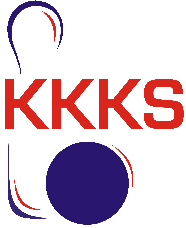 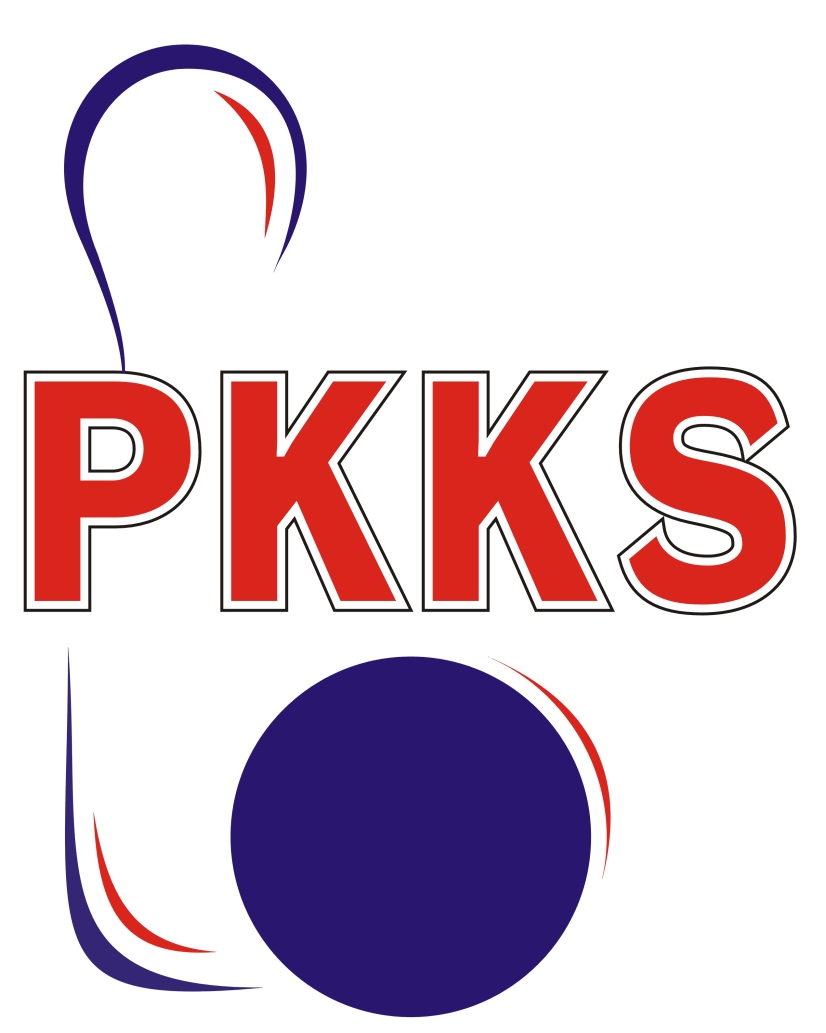                                                                 skupina B                                           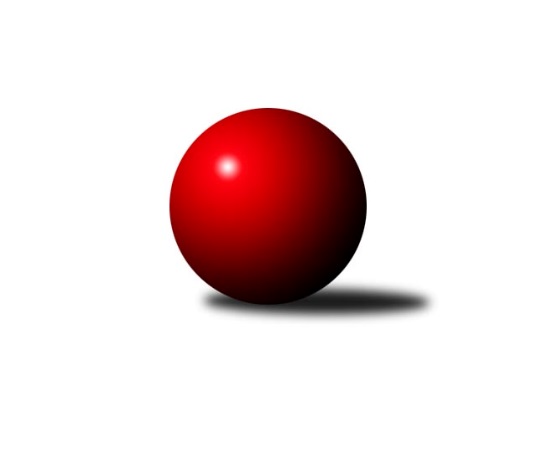 Č.9Ročník 2022/2023	11.11.2022Nejlepšího výkonu v tomto kole: 1795 dosáhlo družstvo: SKK Náchod CVýchodočeská soutěž skupina B 2022/2023Výsledky 9. kolaSouhrnný přehled výsledků:HC Březovice 	- SKK Jičín C	10:2	1476:1451		11.11.SKK Náchod C	- KK Zalabák Smiřice C	10:2	1795:1612		11.11.SKK Třebechovice p/O B	- SKPK DONAP H. Králové B	12:0	1704:1583		11.11.SKK Náchod D	- SKPK DONAP H. Králové C	4:8	1724:1775		11.11.Tabulka družstev:	1.	SKK Náchod D	9	8	0	1	86 : 22 	 1725	16	2.	SKK Třebechovice p/O B	9	6	0	3	62 : 46 	 1609	12	3.	HC Březovice	9	5	0	4	57 : 51 	 1584	10	4.	SKK Náchod C	9	4	0	5	58 : 50 	 1598	8	5.	SKK Jičín C	9	4	0	5	51 : 57 	 1590	8	6.	SKPK DONAP H. Králové B	9	4	0	5	44 : 64 	 1592	8	7.	SKPK DONAP H. Králové C	9	3	0	6	42 : 66 	 1568	6	8.	KK Zalabák Smiřice C	9	2	0	7	32 : 76 	 1511	4Podrobné výsledky kola:	 HC Březovice 	1476	10:2	1451	SKK Jičín C	Stanislav Oubram	 	 176 	 196 		372 	 2:0 	 339 	 	157 	 182		Vladimír Řeháček	Miloš Čížek	 	 170 	 202 		372 	 2:0 	 371 	 	190 	 181		Zbyněk Hercík	Jaromír Písecký	 	 192 	 169 		361 	 2:0 	 358 	 	180 	 178		Miroslav Langr	Jiří Hakl	 	 184 	 187 		371 	 0:2 	 383 	 	184 	 199		Tomáš Pavlatarozhodčí: Petr SlavíkNejlepší výkon utkání: 383 - Tomáš Pavlata	 SKK Náchod C	1795	10:2	1612	KK Zalabák Smiřice C	Tomáš Doucha	 	 204 	 237 		441 	 2:0 	 333 	 	158 	 175		Milan Seidl	Milan Hurdálek	 	 246 	 222 		468 	 2:0 	 406 	 	199 	 207		Vít Paliarik	Jiří Doucha st.	 	 242 	 230 		472 	 2:0 	 435 	 	207 	 228		Luděk Sukup	Miroslav Hejnyš	 	 208 	 206 		414 	 0:2 	 438 	 	230 	 208		Jaroslav Hažvarozhodčí: Jaroslav DynteraNejlepší výkon utkání: 472 - Jiří Doucha st.	 SKK Třebechovice p/O B	1704	12:0	1583	SKPK DONAP H. Králové B	Filip Petera	 	 204 	 177 		381 	 2:0 	 380 	 	191 	 189		Josef Pardubský	Lenka Peterová	 	 227 	 201 		428 	 2:0 	 404 	 	202 	 202		Alena Prokopová	Oldřich Motyčka	 	 229 	 224 		453 	 2:0 	 381 	 	214 	 167		Jiří Prokop	Zdeněk Zahálka	 	 213 	 229 		442 	 2:0 	 418 	 	207 	 211		Jaroslav Gütlerrozhodčí: Zdeněk ZahálkaNejlepší výkon utkání: 453 - Oldřich Motyčka	 SKK Náchod D	1724	4:8	1775	SKPK DONAP H. Králové C	Miroslav Tomeš	 	 229 	 204 		433 	 2:0 	 424 	 	211 	 213		Denis Džbánek	Jaroslav Dlohoška	 	 212 	 193 		405 	 0:2 	 461 	 	207 	 254		Jonáš Bezdíček	Jiří Tesař	 	 244 	 194 		438 	 0:2 	 472 	 	241 	 231		Roman Klíma	Dana Adamů	 	 217 	 231 		448 	 2:0 	 418 	 	209 	 209		Ilona Bezdíčkovározhodčí: Jaroslav DynteraNejlepší výkon utkání: 472 - Roman KlímaPořadí jednotlivců:	jméno hráče	družstvo	celkem	plné	dorážka	chyby	poměr kuž.	Maximum	1.	Miloš Voleský 	SKK Náchod D	454.42	315.3	139.2	8.8	4/4	(488)	2.	Dana Adamů 	SKK Náchod D	436.67	293.8	142.9	4.3	3/4	(457)	3.	Jiří Tesař 	SKK Náchod D	431.80	296.5	135.3	7.3	3/4	(476)	4.	Jaroslav Hažva 	KK Zalabák Smiřice C	429.13	295.9	133.3	7.6	4/4	(450)	5.	Tomáš Pavlata 	SKK Jičín C	429.11	300.7	128.4	7.1	6/6	(456)	6.	Oldřich Motyčka 	SKK Třebechovice p/O B	428.60	299.3	129.4	5.9	4/5	(453)	7.	Tomáš Doucha 	SKK Náchod C	428.40	297.8	130.6	7.8	3/4	(469)	8.	Miroslav Tomeš 	SKK Náchod D	423.63	289.8	133.8	8.2	4/4	(495)	9.	Lenka Peterová 	SKK Třebechovice p/O B	422.00	280.3	141.7	7.0	5/5	(461)	10.	Milena Mankovecká 	SKK Náchod D	418.56	297.9	120.7	7.9	3/4	(450)	11.	Luděk Sukup 	KK Zalabák Smiřice C	415.88	292.1	123.8	7.4	4/4	(447)	12.	Miroslav Hejnyš 	SKK Náchod C	414.33	297.7	116.6	8.9	4/4	(463)	13.	Jaroslav Gütler 	SKPK DONAP H. Králové B	412.44	284.2	128.3	7.9	5/5	(492)	14.	Roman Klíma 	SKPK DONAP H. Králové C	411.13	293.0	118.2	9.8	4/4	(472)	15.	Vratislav Fikar 	HC Březovice 	407.80	283.7	124.1	6.8	5/5	(427)	16.	Zdeněk Zahálka 	SKK Třebechovice p/O B	407.70	286.4	121.3	8.8	5/5	(442)	17.	Zbyněk Hercík 	SKK Jičín C	406.00	286.5	119.6	11.3	5/6	(447)	18.	Josef Pardubský 	SKPK DONAP H. Králové B	405.52	274.4	131.1	8.0	5/5	(477)	19.	Jonáš Bezdíček 	SKPK DONAP H. Králové C	402.10	288.2	113.9	9.5	4/4	(461)	20.	Jiří Doucha  st.	SKK Náchod C	401.73	286.3	115.4	10.9	3/4	(472)	21.	Jiří Prokop 	SKPK DONAP H. Králové B	398.96	279.0	120.0	9.9	5/5	(451)	22.	Vladimír Řeháček 	SKK Jičín C	391.85	283.0	108.9	11.5	5/6	(417)	23.	Denis Džbánek 	SKPK DONAP H. Králové C	391.55	281.1	110.5	11.2	4/4	(445)	24.	Petr Slavík 	HC Březovice 	390.50	277.1	113.4	13.1	4/5	(422)	25.	Filip Petera 	SKK Třebechovice p/O B	389.42	276.2	113.3	11.2	4/5	(419)	26.	Milan Hurdálek 	SKK Náchod C	388.47	277.5	110.9	9.1	3/4	(468)	27.	Vít Paliarik 	KK Zalabák Smiřice C	388.00	272.7	115.3	13.5	3/4	(406)	28.	František Čermák 	SKK Jičín C	383.00	276.3	106.8	11.3	4/6	(418)	29.	Miloš Čížek 	HC Březovice 	381.75	277.9	103.8	12.3	4/5	(403)	30.	Alena Prokopová 	SKPK DONAP H. Králové B	371.75	261.5	110.3	9.5	4/5	(404)	31.	Miroslav Langr 	SKK Jičín C	370.80	275.6	95.2	15.6	5/6	(397)	32.	Antonín Martinec 	SKK Náchod C	366.11	267.3	98.8	14.6	3/4	(433)	33.	Václav Prokop 	KK Zalabák Smiřice C	362.00	265.3	96.7	15.7	3/4	(394)	34.	Nikola Voglová 	SKPK DONAP H. Králové C	348.67	258.7	90.0	18.7	3/4	(357)	35.	Milan Seidl 	KK Zalabák Smiřice C	324.50	254.1	70.4	22.4	4/4	(364)		Ilona Bezdíčková 	SKPK DONAP H. Králové C	429.00	291.0	138.0	5.5	1/4	(440)		Karel Jandík 	KK Zalabák Smiřice C	424.00	290.0	134.0	10.0	1/4	(424)		Jaroslav Dlohoška 	SKK Náchod D	419.50	291.3	128.3	8.8	1/4	(438)		Bohuslav Trejtnar 	SKPK DONAP H. Králové C	405.00	302.0	103.0	12.0	1/4	(405)		Stanislav Oubram 	HC Březovice 	402.17	288.3	113.8	10.3	3/5	(411)		Antonín Baďura 	SKK Náchod C	401.00	285.0	116.0	11.0	1/4	(401)		Petr Březina 	SKK Třebechovice p/O B	394.00	267.5	126.5	5.5	2/5	(403)		Irena Šrajerová 	SKPK DONAP H. Králové B	390.25	280.6	109.6	11.8	2/5	(395)		Jiří Hakl 	HC Březovice 	389.47	277.6	111.9	7.2	3/5	(411)		David Lukášek 	KK Zalabák Smiřice C	373.50	280.5	93.0	17.5	1/4	(377)		Jaromír Písecký 	HC Březovice 	371.50	255.5	116.0	9.5	2/5	(382)		Aleš Černilovský 	KK Zalabák Smiřice C	327.50	242.5	85.0	19.0	2/4	(358)		Luděk Vohralík 	SKK Třebechovice p/O B	312.33	232.2	80.2	19.5	2/5	(339)Sportovně technické informace:Starty náhradníků:registrační číslo	jméno a příjmení 	datum startu 	družstvo	číslo startu9646	Miloš Čížek	11.11.2022	HC Březovice 	8x16043	Stanislav Oubram	11.11.2022	HC Březovice 	4x24948	Jiří Hakl	11.11.2022	HC Březovice 	8x26947	Filip Petera	11.11.2022	SKK Třebechovice p/O B	9x17501	Zdeněk Zahálka	11.11.2022	SKK Třebechovice p/O B	8x19054	Oldřich Motyčka	11.11.2022	SKK Třebechovice p/O B	8x26288	Tomáš Doucha	11.11.2022	SKK Náchod C	7x11514	Jiří Tesař	11.11.2022	SKK Náchod D	7x5608	Miroslav Hejnyš	11.11.2022	SKK Náchod C	9x5443	Milan Hurdálek	11.11.2022	SKK Náchod C	7x209	Jiří Doucha st.	11.11.2022	SKK Náchod C	7x179	Dana Adamů	11.11.2022	SKK Náchod D	7x208	Jaroslav Dlohoška	11.11.2022	SKK Náchod D	5x416	Miroslav Tomeš	11.11.2022	SKK Náchod D	7x13413	Jaromír Písecký	11.11.2022	HC Březovice 	2x
Hráči dopsaní na soupisku:registrační číslo	jméno a příjmení 	datum startu 	družstvo	Program dalšího kola:10. kolo16.11.2022	st	17:00	SKPK DONAP H. Králové C - SKK Třebechovice p/O B	16.11.2022	st	17:00	KK Zalabák Smiřice C - SKK Náchod D	16.11.2022	st	19:00	SKPK DONAP H. Králové B - HC Březovice 	16.11.2022	st	19:30	SKK Jičín C - SKK Náchod C	Nejlepší šestka kola - absolutněNejlepší šestka kola - absolutněNejlepší šestka kola - absolutněNejlepší šestka kola - absolutněNejlepší šestka kola - dle průměru kuželenNejlepší šestka kola - dle průměru kuželenNejlepší šestka kola - dle průměru kuželenNejlepší šestka kola - dle průměru kuželenNejlepší šestka kola - dle průměru kuželenPočetJménoNázev týmuVýkonPočetJménoNázev týmuPrůměr (%)Výkon3xRoman KlímaHradec Králové C4724xOldřich MotyčkaTřebechovice B114.14532xJiří Doucha st.Náchod C4722xZdeněk ZahálkaTřebechovice B111.334422xMilan HurdálekNáchod C4682xJiří Doucha st.Náchod C110.874721xJonáš BezdíčekHradec Králové C4613xRoman KlímaHradec Králové C110.874724xOldřich MotyčkaTřebechovice B4531xMilan HurdálekNáchod C109.934684xDana AdamůNáchod D4481xJonáš BezdíčekHradec Králové C108.29461